Dobra forma (dobraforma.ku.edu) 
Module 29.3 Завдання 2 
Transcript 1. Вибачте!2. Познайомтесь!3. Будь...4. Вибач,5. Не їдь...6. Їдьте...  This work is licensed under a  
Creative Commons Attribution-NonCommercial 4.0 International License. 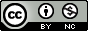 